T.C.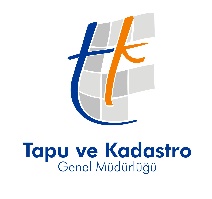 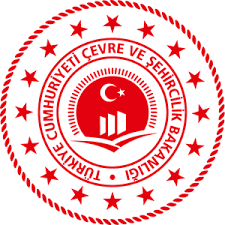 ÇEVRE VE ŞEHİRCİLİK BAKANLIĞITapu ve Kadastro Genel Müdürlüğü Yabancı İşler Dairesi BaşkanlığıTAAHHÜTNAME(TİCARET ŞİRKETLERİ İÇİN)Talebim doğrultusunda Tapu ve Kadastro Genel Müdürlüğü tarafından tarafıma verilen raporlaştırılmış verileri dilekçemde açıkladığım amacın dışında başka hiç bir amaç için kullanmayacağımı; şirketimiz tarafından yapılan çalışmanın bir örneğini elektronik veya basılı materyal olarak Yabancı İşler Dairesi Başkanlığına göndereceğimi, verileri talep ettiğim amaç dışında kullanmam halinde oluşabilecek her türlü hukuki, cezai ve mali sorumluluğun tarafıma ait olduğunu taahhüt, kabul ve beyan ederim.…/…./20….Adı:Şirket Yetkilisinin      Soyadı:İmza: